Beta Class Crossword 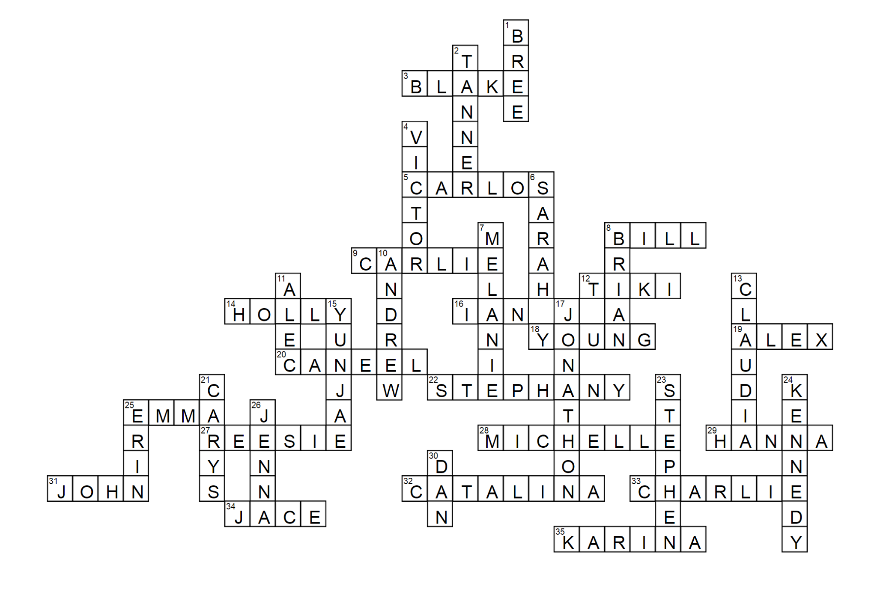 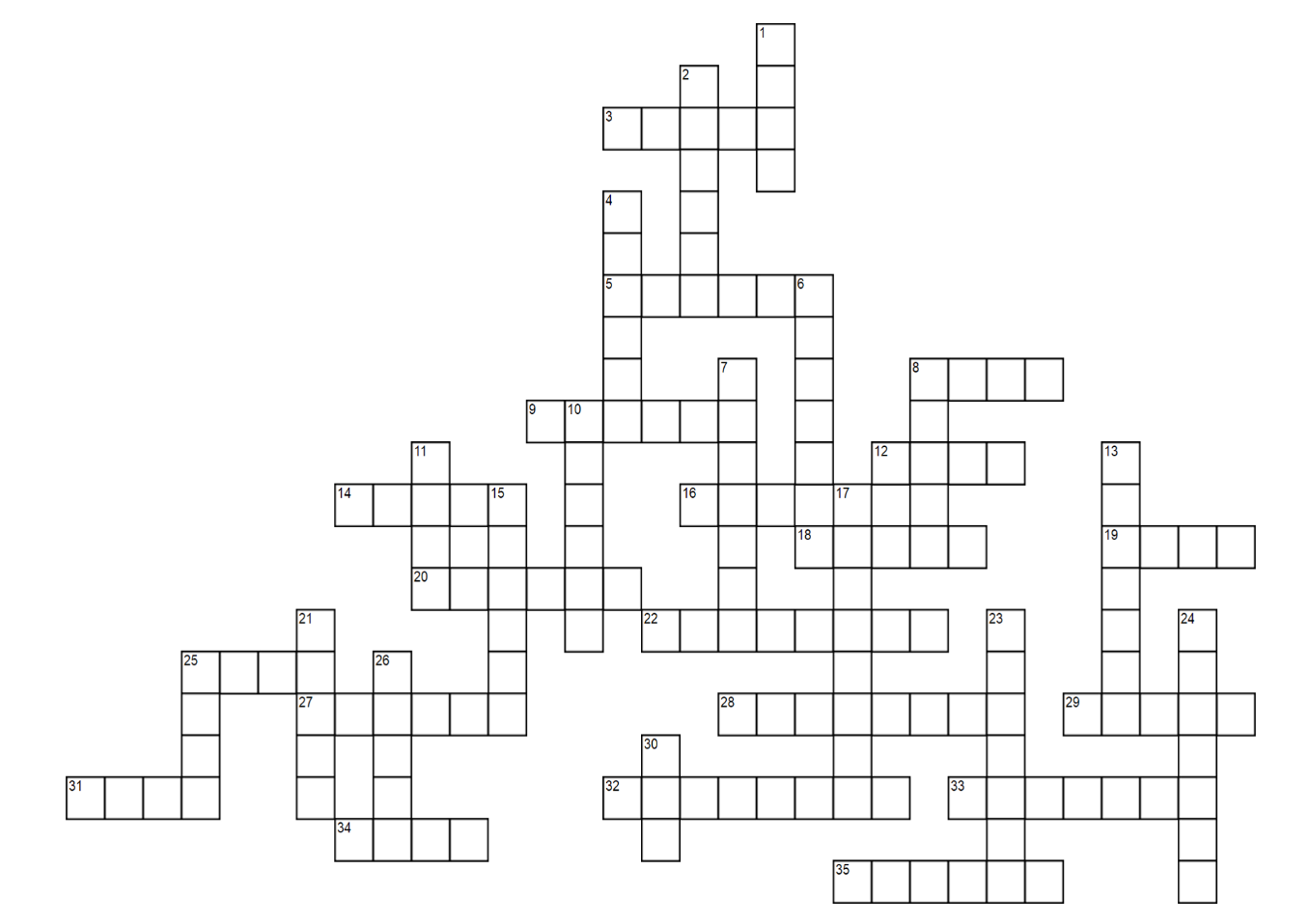 ACROSSDOWN3. This brother started the golf club at UF. Nickname: Ace1. This brother loves Howl’s Moving Castle. Nickname: Jiminy5. This brother was born on Halloween. Nickname: Padowan2. This brother is from St. Pete. Nickname: Ghostrider8. This brother’s favorite pokemon is Bulbasaur. Nickname: Mo Money4. This brother used to work at Beque-Holic. Nickname: Boba-Fett9. This brother’s favorite flowers are sunflowers. Nickname: Oprah6. This brother is of Egyptian descent. Nickname: Sphinx12. This brother drives a white Volkswagen Beetle. Nickname: Amethyst7. This brother was in a dance team in high school.14. This brother owns a dog named “Oakley”.8. This brother is from Loxahatchee. Nickname: Skellington16. This brother is the FPA/ACAP liason. Nickname: FDR10. This brother loves to snowboard. Nickname: Macaroon18. This brother is from Tampa. Nickname: Forever Young11. This brother can hip hop dance. Nickname: Noh Face19. This brother loves cheese. Nickname: Alfredo13. This brother played basketball in college. Nickname: Sporty Spice20. This brother was a delegate for Dance Marathon. Nickname: Cani15. This brother is from Jacksonville just like their big. Nickname: Lohtus22. This brother went to Notre Dame. Nickname: Southwest17. This brother is of Brazilian descent. Nickname: Dug25. This brother’s mom is a member of the Delta chapter of PDC. Nickname: Miles21. This brother loves college football and watching the Gators play. Nickname: Carrots27. This brother is from Land o’ Lakes. Nickname: Reesie Peeces23. This brother is from St. Petersburg. Nickname: Stove28. This brother is very skilled at drawing. Nickname: Riff Raff24. This brother loves flaming hot Cheetos. Nickname: Blaze29. This brother is from New Mexico. Nickname: Athena25. This brother was in the same team with Brothers Sturgill and Widell31. This brother is an excellent chef.26. This brother is an intern at SinfoniaRx. Nickname: Moonbow32. This brother is from Weston, FL. Nickname: KitCat30. This brother is from Michigan. Nickname: 8 Mile33. This brother can make the best crab legs and sushi. Nickname: D.T. Heng34. This brother’s family owns 30 acres of land. Nickname: Crash Bandiscoot35. This brother is Brandon Flowers’ biggest fan. Nickname: Cakepop